Attachment E-3Resident and Participant NCHS Data Briefs(We are providing screenshots of the first pages of the 2016 data briefs.  We plan to use these.)Accessed at: https://www.cdc.gov/nchs/data/databriefs/db299.pdf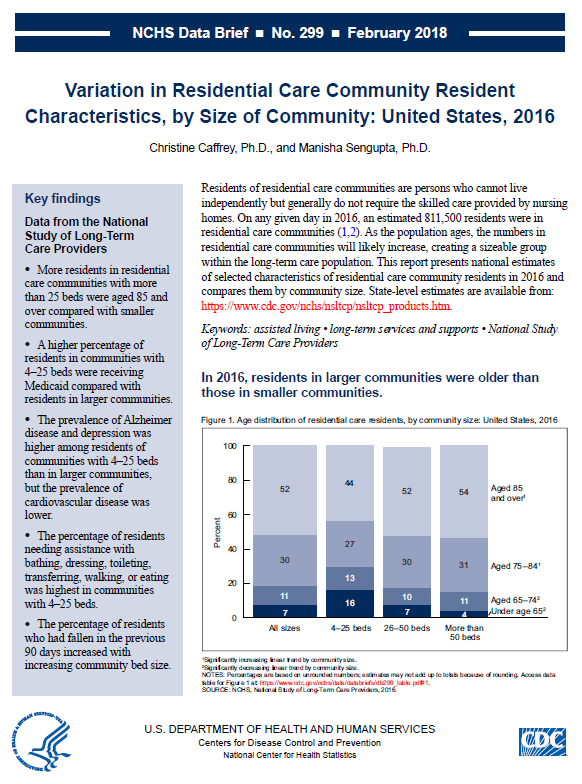 Accessed at https://www.cdc.gov/nchs/data/databriefs/db296.pdf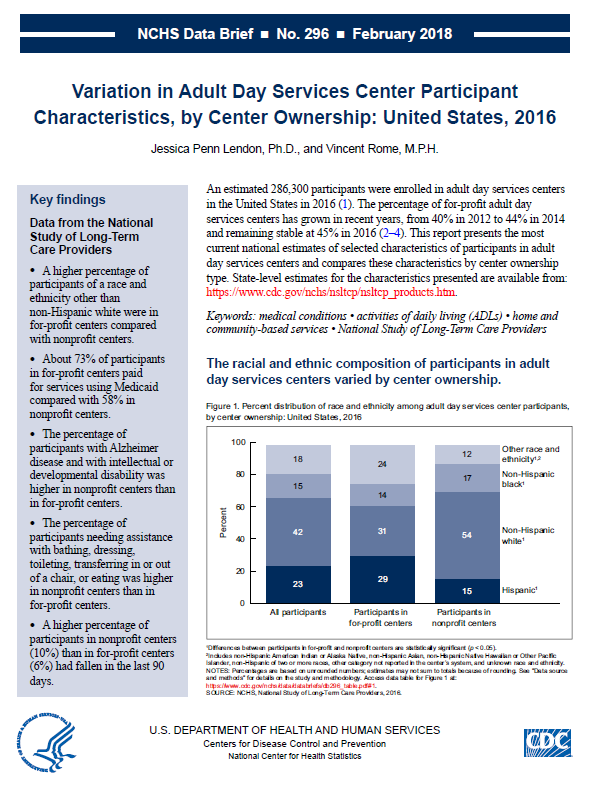 